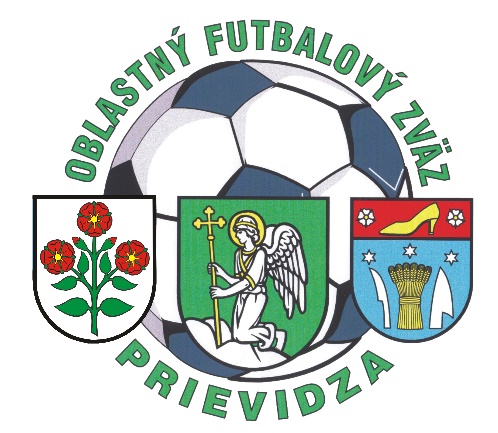 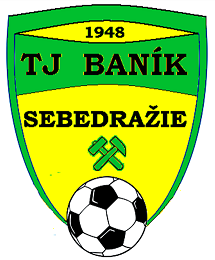 Oblastný futbalový zväz PRIEVIDZAŠportovo-technická komisiav spolupráci s TJ Baník Sebedražieporiadajú dňa 11. júna 2022Majstrovstvá oblasti prípraviek U9O putovný pohár predsedu ObFZ Prievidza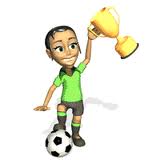 Majstrovstiev oblasti prípraviek U9 sa zúčastňujú družstvá, ktoré hrali v súťažnom ročníku 2021/22 v súťažiach riadených ObFZ Prievidza.Organizátorom turnaja je Športovo-technická komisia ObFZ Prievidza a TJ Baník Sebedražie.Turnaj sa uskutoční dňa 11. júna 2022 (sobota) so začiatkom o 12:00 hod.Účastníci turnaja:1. TJ Baník Sebedražie2. TJ Dynamo Bystričany3. TJ Družstevník HN Nedožery-Brezany4. OFK Baník Lehota pod Vtáčnikom5. TJ Priehrada Nitrianske Rudno6. MFK Baník Handlová7. FK Junior Kanianka „B“Organizačné a technické ustanovenie turnaja:Riaditeľ turnaja: 	Martin Marko, predseda ŠTK ObFZ PrievidzaŠTK turnaja:		Komisia ŠTK ObFZ PrievidzaZraz účastníkov:	Do 11:15 hod., 11:30 technická porada vedúcich družstiev.Súpiska:	Každé družstvo si cez svojho klubového ISSF manažéra v predstihu upraví súpisku hráčov v systéme ISSF (najlepšie v piatok večer), ktorí budú na turnaji štartovať. Počet hráčov v družstve je maximálne 13 + tréner a vedúci, celkovo 15 osôb. Súpiska sa v priebehu turnaja nesmie meniť.Každý hráč musí mať so sebou preukaz poistenca.Náklady:		Dopravu si zabezpečuje každý FK na vlastné náklady.Strava:	Každé družstvo dostane stravu v počte 15 porcii a bude sa riadiť pokynmi zodpovednej osoby za podanie stravy.Hrá sa podľa pravidiel súťaže mladšej prípravky.Hrací systém:	Hrá sa systémom každý s každým.Hracie plochy: 		Prírodná tráva, zápasy na 3 ihriskách na pomocnom ihriskuHrací čas:		2 x 10 minPočet hráčov:		4 + 1Striedanie: 		Hokejovým spôsobom, počet striedaní je neobmedzený.Rozmer bránok:	5 x 2 mŠportová výstroj:	Každé družstvo si prinesie 2 súpravy dresov odlišnej farby. Každý hráč musí maťchrániče, štulpne. Brankár musí mať rozdielnu farbu dresu.Ceny:			Družstvá umiestnené na  1. – 3. mieste obdržia poháre a medaily. Víťaz obdržíputovný pohár predsedu ObFZ Prievidza, ktorý bude vo vlastníctve družstva doďalšieho ročníka turnaja. Vyhodnotení budú aj najlepší hráč, brankár a strelec.Upozornenie:		Žiadame o dodržanie časového rozpisu zápasov. Stravovanie podľa uváženiatrénerov a vedúcich družstiev.Vylosovanie:1.12:00 – 12:201BystričanyKanianka „B“2.12:00 – 12:202NedožeryHandlová3.12:00 – 12:203LehotaNitrianske Rudno4.12:30 – 12:501HandlováLehota5.12:30 – 12:502Kanianka „B“Nedožery6.12:30 – 12:503SebedražieBystričany7.13:00 – 13:201NedožerySebedražie8.13:00 – 13:202LehotaKanianka „B“9.13:00 – 13:203Nitrianske RudnoHandlová10.13:30 – 13:501Kanianka „B“Nitrianske Rudno11.13:30 – 13:502SebedražieLehota12.13:30 – 13:503BystričanyNedožery13.14:00 – 14:201LehotaBystričany14.14:00 – 14:202Nitrianske RudnoSebedražie15.14:00 – 14:203HandlováKanianka „B“16.14:30 – 14:501SebedražieHandlová17.14:30 – 14:502BystričanyNitrianske Rudno18.14:30 – 14:503NedožeryLehota19.15:00 – 15:201Nitrianske RudnoNedožery20.15:00 – 15:202HandlováBystričany21.15:00 – 15:203Kanianka „B“Sebedražie15:30 Slávnostné vyhlásenie výsledkov15:30 Slávnostné vyhlásenie výsledkov15:30 Slávnostné vyhlásenie výsledkov15:30 Slávnostné vyhlásenie výsledkov15:30 Slávnostné vyhlásenie výsledkov15:30 Slávnostné vyhlásenie výsledkov